Габаритный чертеж корпуса QFP 240L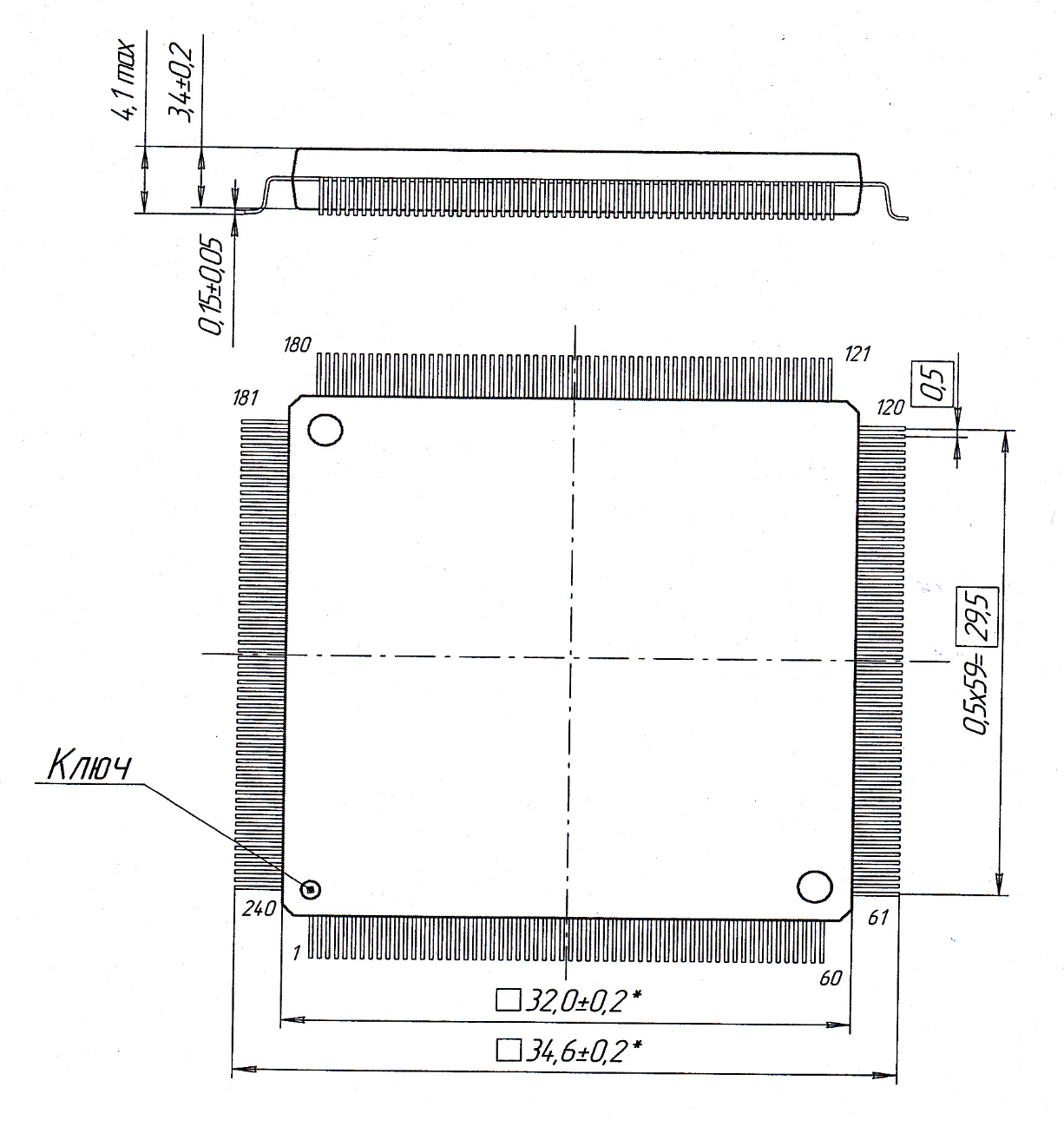 